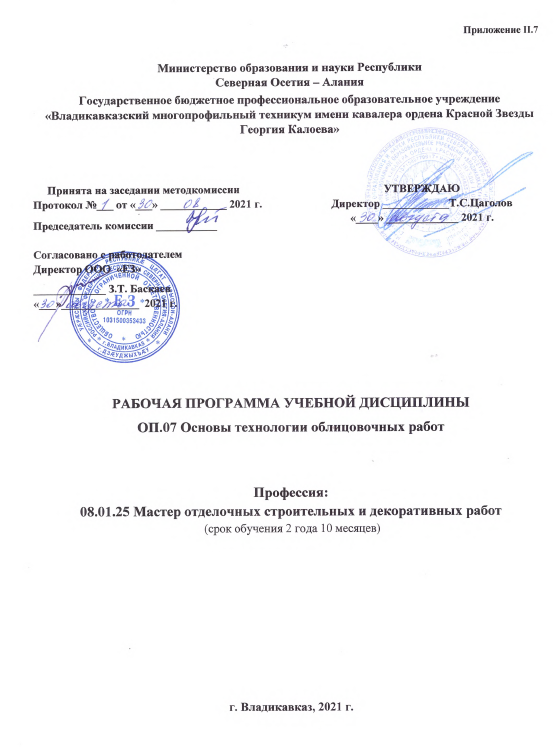 Приложение II.7Министерство образования и науки РеспубликиСеверная Осетия – АланияГосударственное бюджетное профессиональное образовательное учреждение«Владикавказский многопрофильный техникум имени кавалера ордена Красной Звезды Георгия Калоева»РАБОЧАЯ ПРОГРАММа УЧЕБНОЙ ДИСЦИПЛИНЫОП.07 Основы технологии облицовочных работПрофессия: 08.01.25 Мастер отделочных строительных и декоративных работ (срок обучения 2 года 10 месяцев)г. Владикавказ, 2021 г.	Рабочая программа учебной дисциплины разработана на основе примерной программы, зарегистрированной в государственном реестре примерных основных образовательных программ 31.03.2017 г. под номером  08.01.25-170331 и Федерального государственного образовательного стандарта среднего профессионального образования по профессии  08.01.25 Мастер отделочных строительных и декоративных работ, входящей в состав укрупненной группы профессий 08.00.00 Техника и технологии строительстваОрганизация -  разработчик:Государственное бюджетное профессиональное образовательное учреждение «Владикавказский многопрофильный техникум имени кавалера ордена Красной Звезды Георгия Калоева» г. Владикавказа РСО – Алания.Разработчики:Дзугкоева Нина Владимировна, преподаватель ГБПОУ ВМТ им. Г. Калоева г. Владикавказа РСО - АланияРазработчики от работодателей:Баскаев Заурбек Таймуразович, директор ООО «ЕЗ»СОДЕРЖАНИЕ1. ОБЩАЯ ХАРАКТЕРИСТИКА РАБОЧЕЙ ПРОГРАММЫ УЧЕБНОЙ ДИСЦИПЛИНЫОП. 07 Основы технологии облицовочных работ1.1. Место дисциплины в структуре основной профессиональной образовательной программы: дисциплина входит в общепрофессиональный цикл.Учебная дисциплина имеет практическую направленность и межпредметные связи с общепрофессиональной дисциплиной ОП.01 Основы технического черчения и профессиональными модулями: ПМ.01 Выполнение штукатурных и декоративных работ,ПМ.04 «Выполнение облицовочных работ плитками и плитами».1.2. Цель и планируемые результаты освоения дисциплины:2. СТРУКТУРА И СОДЕРЖАНИЕ УЧЕБНОЙ ДИСЦИПЛИНЫ2.1. Объем учебной дисциплины и виды учебной работы2.2.Тематический план и содержание учебной дисциплины ОП.07 Основы технологии облицовочных работ3. УСЛОВИЯ РЕАЛИЗАЦИИ ПРОГРАММЫ УЧЕБНОЙ ДИСЦИПЛИНЫ3.1. Для реализации программы учебной дисциплины должны быть предусмотрены следующие специальные помещения:кабинет «Основ технологии отделочных строительных работ и декоративно-художественных работ», оснащенный оборудованием:рабочее место преподавателя;ученические столы и стулья;маркерная доска;учебная, справочная и нормативная литература;образцы строительных материалов и изделий;стенд «Квалификационные характеристики»;стенд «Современные материалы и технологии»;стенд «Инструменты. Приспособления»; ручные инструменты, приспособления для отделочных строительных работ;оснащенный техническими средствами обучения: персональный компьютер с лицензионным программным обеспечением;Мультимедийныйпроектор.Информационное обеспечение реализации программыДля реализации программы библиотечный фонд образовательной организации должен иметь печатные и/или электронные образовательные и информационные ресурсы, рекомендуемых для использования в образовательном процессе.Печатные издания1.3.2.1. Печатные издания1.	СНиП 3.04.01-87 Изоляционные и отделочные покрытия2.	Черноус Г. Г. Выполнение облицовочных работ плитками и плитами. Учебник для студентов учреждений среднего профессионального образования / Г. Г. Черноус., - М.: Издательский центр «Академия», 2017. - 256 с.3.	СНиП III-4-80. Техника безопасности в строительстве.4.	СП 12-135-2003 Безопасность труда в строительстве. Отраслевые типовые инструкции по охране труда.5.	Материаловедение. Отделочные работы : учебник для нач. проф. образования / В.А. Смирнов, Б.А. Ефимов, О.В. Кульков. - 2-е изд., перераб. - М.: Издательский центр «Академия», 2012. - 368 с.6.	Петрова И.В. Общая технология отделочных строительных работ. Учебное пособие для начального профессионального образования / И.В. Петрова.- М.: Издательский центр «Академия», 2015. - 192 с.Электронные изданияТехнология монтажа каркасно-обшивных конструкций на примере материалов и технологий КНАУФ [Электронный ресурс]. – Электрон. учеб. пособие. -  М., [2016]. Контроль и оценка результатов освоения УЧЕБНОЙ ДИСЦИПЛИНЫПринята на заседании методкомиссииПротокол №___ от «___» ____________ 2021 г.Председатель комиссии ___________Согласовано с работодателемДиректор ООО  «ЕЗ»_____________ З.Т. Баскаев«___»______________  2021 г.УТВЕРЖДАЮДиректор ____________Т.С.Цаголов«____» _____________ 2021 г.1. ОБЩАЯ ХАРАКТЕРИСТИКА РАБОЧЕЙ ПРОГРАММЫ УЧЕБНОЙ ДИСЦИПЛИНЫ 42. СТРУКТУРА И СОДЕРЖАНИЕ УЧЕБНОЙ ДИСЦИПЛИНЫ 83. УСЛОВИЯ РЕАЛИЗАЦИИ УЧЕБНОЙ ДИСЦИПЛИНЫ134. КОНТРОЛЬ И ОЦЕНКА РЕЗУЛЬТАТОВ ОСВОЕНИЯ УЧЕБНОЙ ДИСЦИПЛИНЫ 15Общие  и профессиональныекомпетенцииУменияЗнанияОК 1Распознавать задачу и/или проблему в профессиональном и/или социальном контексте; анализировать задачу и/или проблему и выделять её составные части; определять этапы решения задачи; выявлять и эффективно искать информацию, необходимую для решения задачи и/или проблемы;составить план действия;определить необходимые ресурсы;владеть актуальными методами работы в профессиональной и смежных сферах; реализовать составленный план; оценивать результат и последствия своих действий (самостоятельно или с помощью наставника)Актуальный профессиональный и социальный контекст, в котором приходится работать и жить; основные источники информации и ресурсы для решения задач и проблем в профессиональном и/или социальном контексте;алгоритмы выполнения работ в профессиональной и смежных областях; методы работы в профессиональной и смежных сферах; структуру плана для решения задач; порядок оценки результатов решения задач профессиональной деятельностиОК 2Определять задачи для поиска информации; определять необходимые источники информации; планировать процесс поиска; структурировать получаемую информацию; выделять наиболее значимое в перечне информации; оценивать практическую значимость результатов поиска; оформлятьрезультатыпоискаНоменклатура информационных источников, применяемых в профессиональной деятельности; приемы структурирования информации; формат оформления результатов поиска информации ОК 3 Определять актуальность нормативно-правовой документации в профессиональной деятельности; применять современную научную профессиональную терминологию; определять и выстраивать траектории профессионального развития и самообразованияСодержание актуальной нормативно-правовой документации; современная научная и профессиональная терминология; возможные траектории профессионального развития и самообразованияОК 4 Организовывать работу коллектива и команды; взаимодействовать с коллегами, руководством, клиентами в ходе профессиональной деятельностиПсихологические основы деятельности коллектива, психологические особенности личности; Основы проектной деятельностиОК 5Грамотно излагать свои мысли и оформлять документы по профессиональной тематике на государственном языке, проявлять толерантность в рабочем коллективе Особенности социального и культурного контекста; правила оформления документов и построения устных сообщений.ОК 6 Особенности социального и культурного контекста; правила оформления документов и построения устных сообщений.Сущность гражданско-патриотической позиции, общечеловеческих ценностей; значимость профессиональной деятельности по профессии ОК 9Применять средства информационных технологий для решения профессиональных задач; Использовать современное программное обеспечениеСовременные средства и устройства информатизации; порядок их применения и программное обеспечение в профессиональной деятельностиОК 10 Понимать общий смысл четко произнесенных высказываний на известные темы (профессиональные и бытовые), понимать тексты на базовые профессиональные темы; участвовать в диалогах на знакомые общие и профессиональные темы; строить простые высказывания о себе и о своей профессиональной деятельности; кратко обосновывать и объяснить свои действия (текущие и планируемые); писать простые связные сообщения на знакомые или интересующие профессиональные темыПравила построения простых и сложных предложений на профессиональные темы; основные общеупотребительные глаголы (бытовая и профессиональная лексика); лексический минимум, относящийся к описанию предметов, средств и процессов профессиональной деятельности; особенности произношения; правила чтения текстов профессиональной направленностиОК 11Планировать предпринимательскую деятельность в профессиональной сфереПК 4.1.Выполнение облицовочных работ керамическими плитами и плиткамиТребования инструкций и регламентов по организации и подготовке рабочих мест, оборудования, материалов и инструментов для выполнения облицовочных работ плитками и плитами;интерпретацию и выполнение чертежей по стандартам ISO-A или ИСО-E;требования охраны труда;правила пожарной безопасности;правила электробезопасности;правила поведения при возникновении аварийной ситуации, несчастного случая, возгорания, а также правила оказания доврачебной помощи;технологическую последовательность выполнения подготовки, облицовки и ремонта поверхностей, облицованных плиткой и плитами:виды основных материалов, применяемых при облицовке внутренних и наружных поверхностей зданий;состав набора инструментов, приспособлений, средств малой механизации и вспомогательных материалов, необходимых при производстве плиточных работ, правила и порядок их использования;технологию производства плиточных работ в соответствии с технологической картой;правила приготовления клеящих растворов для производства плиточных работ на основе сухих смесей с использованием средств малой механизации;нормативную трудоемкость выполнения отдельных операций при производстве плиточных работ в соответствии с технологической картой;нормы расхода материалов при производстве плиточных работ в соответствии с технологической картой;технологию производства работ по ремонту и замене облицовочной плитки в соответствии с технологической картой;требования к состоянию и внешнему виду поверхностей, облицованных плиткой, для определения участков, подлежащих ремонту;технологию устройства декоративных и художественных мозаичных поверхностей с применением облицовочной плиткиПК 4.2. Выполнять подготовительные работы, включающие в себя: организацию рабочего места, выбора инструментов, приспособлений, материалов, приготовление растворов при производстве облицовочных работ плитками и плитами, в соответствии с заданием и требованиями охраны труда и техники безопасностиТребования инструкций и регламентов по организации и подготовке рабочих мест, оборудования, материалов и инструментов для выполнения облицовочных работ плитками и плитами;интерпретацию и выполнение чертежей по стандартам ISO-A или ИСО-E;требования охраны труда;правила пожарной безопасности;правила электробезопасности;правила поведения при возникновении аварийной ситуации, несчастного случая, возгорания, а также правила оказания доврачебной помощи;технологическую последовательность выполнения подготовки, облицовки и ремонта поверхностей, облицованных плиткой и плитами:виды основных материалов, применяемых при облицовке внутренних и наружных поверхностей зданий;состав набора инструментов, приспособлений, средств малой механизации и вспомогательных материалов, необходимых при производстве плиточных работ, правила и порядок их использования;технологию производства плиточных работ в соответствии с технологической картой;правила приготовления клеящих растворов для производства плиточных работ на основе сухих смесей с использованием средств малой механизации;нормативную трудоемкость выполнения отдельных операций при производстве плиточных работ в соответствии с технологической картой;нормы расхода материалов при производстве плиточных работ в соответствии с технологической картой;технологию производства работ по ремонту и замене облицовочной плитки в соответствии с технологической картой;требования к состоянию и внешнему виду поверхностей, облицованных плиткой, для определения участков, подлежащих ремонту;технологию устройства декоративных и художественных мозаичных поверхностей с применением облицовочной плиткиПК 4.3. Выполнять облицовочные работы горизонтальных и вертикальных внутренних поверхностей помещений в соответствии с заданием, с соблюдением технологической последовательности выполнения операций и безопасных условий трудаТребования инструкций и регламентов по организации и подготовке рабочих мест, оборудования, материалов и инструментов для выполнения облицовочных работ плитками и плитами;интерпретацию и выполнение чертежей по стандартам ISO-A или ИСО-E;требования охраны труда;правила пожарной безопасности;правила электробезопасности;правила поведения при возникновении аварийной ситуации, несчастного случая, возгорания, а также правила оказания доврачебной помощи;технологическую последовательность выполнения подготовки, облицовки и ремонта поверхностей, облицованных плиткой и плитами:виды основных материалов, применяемых при облицовке внутренних и наружных поверхностей зданий;состав набора инструментов, приспособлений, средств малой механизации и вспомогательных материалов, необходимых при производстве плиточных работ, правила и порядок их использования;технологию производства плиточных работ в соответствии с технологической картой;правила приготовления клеящих растворов для производства плиточных работ на основе сухих смесей с использованием средств малой механизации;нормативную трудоемкость выполнения отдельных операций при производстве плиточных работ в соответствии с технологической картой;нормы расхода материалов при производстве плиточных работ в соответствии с технологической картой;технологию производства работ по ремонту и замене облицовочной плитки в соответствии с технологической картой;требования к состоянию и внешнему виду поверхностей, облицованных плиткой, для определения участков, подлежащих ремонту;технологию устройства декоративных и художественных мозаичных поверхностей с применением облицовочной плиткиПК 4.4. Выполнять облицовочные работы горизонтальных и вертикальных наружных поверхностей зданий и сооружений с соблюдением технологической последовательности выполнения операций и безопасных условий трудаТребования инструкций и регламентов по организации и подготовке рабочих мест, оборудования, материалов и инструментов для выполнения облицовочных работ плитками и плитами;интерпретацию и выполнение чертежей по стандартам ISO-A или ИСО-E;требования охраны труда;правила пожарной безопасности;правила электробезопасности;правила поведения при возникновении аварийной ситуации, несчастного случая, возгорания, а также правила оказания доврачебной помощи;технологическую последовательность выполнения подготовки, облицовки и ремонта поверхностей, облицованных плиткой и плитами:виды основных материалов, применяемых при облицовке внутренних и наружных поверхностей зданий;состав набора инструментов, приспособлений, средств малой механизации и вспомогательных материалов, необходимых при производстве плиточных работ, правила и порядок их использования;технологию производства плиточных работ в соответствии с технологической картой;правила приготовления клеящих растворов для производства плиточных работ на основе сухих смесей с использованием средств малой механизации;нормативную трудоемкость выполнения отдельных операций при производстве плиточных работ в соответствии с технологической картой;нормы расхода материалов при производстве плиточных работ в соответствии с технологической картой;технологию производства работ по ремонту и замене облицовочной плитки в соответствии с технологической картой;требования к состоянию и внешнему виду поверхностей, облицованных плиткой, для определения участков, подлежащих ремонту;технологию устройства декоративных и художественных мозаичных поверхностей с применением облицовочной плиткиПК 4.5. Выполнять ремонт облицованных поверхностей плитками и плитами с соблюдением технологической последовательности выполнения операций и безопасных условий трудаТребования инструкций и регламентов по организации и подготовке рабочих мест, оборудования, материалов и инструментов для выполнения облицовочных работ плитками и плитами;интерпретацию и выполнение чертежей по стандартам ISO-A или ИСО-E;требования охраны труда;правила пожарной безопасности;правила электробезопасности;правила поведения при возникновении аварийной ситуации, несчастного случая, возгорания, а также правила оказания доврачебной помощи;технологическую последовательность выполнения подготовки, облицовки и ремонта поверхностей, облицованных плиткой и плитами:виды основных материалов, применяемых при облицовке внутренних и наружных поверхностей зданий;состав набора инструментов, приспособлений, средств малой механизации и вспомогательных материалов, необходимых при производстве плиточных работ, правила и порядок их использования;технологию производства плиточных работ в соответствии с технологической картой;правила приготовления клеящих растворов для производства плиточных работ на основе сухих смесей с использованием средств малой механизации;нормативную трудоемкость выполнения отдельных операций при производстве плиточных работ в соответствии с технологической картой;нормы расхода материалов при производстве плиточных работ в соответствии с технологической картой;технологию производства работ по ремонту и замене облицовочной плитки в соответствии с технологической картой;требования к состоянию и внешнему виду поверхностей, облицованных плиткой, для определения участков, подлежащих ремонту;технологию устройства декоративных и художественных мозаичных поверхностей с применением облицовочной плиткиПК 4.6. Устраивать декоративные и художественные мозаичные поверхности с применением облицовочной плиткиТребования инструкций и регламентов по организации и подготовке рабочих мест, оборудования, материалов и инструментов для выполнения облицовочных работ плитками и плитами;интерпретацию и выполнение чертежей по стандартам ISO-A или ИСО-E;требования охраны труда;правила пожарной безопасности;правила электробезопасности;правила поведения при возникновении аварийной ситуации, несчастного случая, возгорания, а также правила оказания доврачебной помощи;технологическую последовательность выполнения подготовки, облицовки и ремонта поверхностей, облицованных плиткой и плитами:виды основных материалов, применяемых при облицовке внутренних и наружных поверхностей зданий;состав набора инструментов, приспособлений, средств малой механизации и вспомогательных материалов, необходимых при производстве плиточных работ, правила и порядок их использования;технологию производства плиточных работ в соответствии с технологической картой;правила приготовления клеящих растворов для производства плиточных работ на основе сухих смесей с использованием средств малой механизации;нормативную трудоемкость выполнения отдельных операций при производстве плиточных работ в соответствии с технологической картой;нормы расхода материалов при производстве плиточных работ в соответствии с технологической картой;технологию производства работ по ремонту и замене облицовочной плитки в соответствии с технологической картой;требования к состоянию и внешнему виду поверхностей, облицованных плиткой, для определения участков, подлежащих ремонту;технологию устройства декоративных и художественных мозаичных поверхностей с применением облицовочной плиткиВид учебной работыОбъем часовСуммарная учебная нагрузка во взаимодействии с преподавателем72Самостоятельная работаОбъем образовательной программы72в томчисле:в томчисле:Теоретическое обучение29Лабораторные работы (если предусмотрено)*Практические занятия (если редусмотрено)36курсовая работа (проект) (если предусмотрено)*Контрольная работа*Самостоятельная работа5Промежуточная аттестация 2Наименование разделов и темСодержание учебного материала, лабораторные и практические работы, самостоятельная работа обучающихся.ОбъемчасовОсваиваемые элементы компетенций123Раздел 1. Облицовка плиткой и плитами поверхностей зданий и сооружений.Раздел 1. Облицовка плиткой и плитами поверхностей зданий и сооружений.72Тема 1.1.Подготовительные работыСодержание учебного материала12ОК 01-06ОК 09-10Тема 1.1.Подготовительные работы1. Организация рабочего места плиточника.1ОК 01-06ОК 09-10Тема 1.1.Подготовительные работы2. Расчеты объема работ.1ОК 01-06ОК 09-10Тема 1.1.Подготовительные работы3. Виды плиток и плит для облицовки и их назначение и физические, механические и технологические свойства.1ОК 01-06ОК 09-10Тема 1.1.Подготовительные работы4. Инструмент и средства малой механизации плиточника.1ОК 01-06ОК 09-10Тема 1.1.Подготовительные работы5. Виды клеевых растворов, на которые укладывается плитка, их свойства.1ОК 01-06ОК 09-10Тема 1.1.Подготовительные работы6. Техника безопасности при выполнении облицовочных работ плиткой и плитами1ОК 01-06ОК 09-10Тема 1.1.Подготовительные работыТематика практических занятий и лабораторных работ6ОК 01-06ОК 09-10Тема 1.1.Подготовительные работы1. «Расчет объемов работы в соответствии с заданием»2ОК 01-06ОК 09-10Тема 1.1.Подготовительные работы2. «Составление таблицы применяемых инструментов, приспособлений, инвентаря для выполнения облицовочных работ»2ОК 01-06ОК 09-10Тема 1.1.Подготовительные работы3. «Построение схемы организации рабочего места при выполнении облицовочных работ».2ОК 01-06ОК 09-10Тема 1.1.Подготовительные работыСамостоятельная работа обучающихся Подготовка к практическим занятиям, оформление практических занятийРабота с информационными ресурсами.Проработка конспектов1ОК 01-06ОК 09-10Тема 1.2. Подготовка поверхностей оснований под облицовку.Содержание учебного материала5ОК 01-06ОК 09-10Тема 1.2. Подготовка поверхностей оснований под облицовку.1. Виды и типы поверхностей оснований.1ОК 01-06ОК 09-10Тема 1.2. Подготовка поверхностей оснований под облицовку.2. Требования к качеству поверхностей оснований и инструмент для проверки качества поверхностей.1ОК 01-06ОК 09-10Тема 1.2. Подготовка поверхностей оснований под облицовку.3. Подготовка поверхностей оснований без дефектов под облицовку плиткой1ОК 01-06ОК 09-10Тема 1.2. Подготовка поверхностей оснований под облицовку.4. Виды дефектов поверхностей, методы и способы их устранения.1Тема 1.2. Подготовка поверхностей оснований под облицовку.5. Техника безопасности при подготовке поверхностей оснований под облицовку.1Тема 1.2. Подготовка поверхностей оснований под облицовку.Тематика практических занятий и лабораторных работ4Тема 1.2. Подготовка поверхностей оснований под облицовку.1. Составление таблицы «Технологические свойства оснований влияющих на качество облицовочных работ».1Тема 1.2. Подготовка поверхностей оснований под облицовку.2. Составление таблицы «Виды строительных растворов для выравнивания поверхностей и технологическая последовательность их приготовления».1Тема 1.2. Подготовка поверхностей оснований под облицовку.3. Составление таблицы «Виды дефектов поверхности и способы их устранения».2Тема 1.2. Подготовка поверхностей оснований под облицовку.Самостоятельная работа обучающихсяПодготовка к практическим занятиям, оформление практических занятийРабота с информационными ресурсами.Проработка конспектов1Тема 1.3. Технологические процессы облицовочных работ Содержание учебного материала14ОК 01-06ОК 09-10Тема 1.3. Технологические процессы облицовочных работ 1. Технология нанесения клеевых растворов и укладка плитки на клей.1ОК 01-06ОК 09-10Тема 1.3. Технологические процессы облицовочных работ 2. Технологические процессы облицовки вертикальных поверхностей. 1ОК 01-06ОК 09-10Тема 1.3. Технологические процессы облицовочных работ 3. Облицовка углов плиткой.1ОК 01-06ОК 09-10Тема 1.3. Технологические процессы облицовочных работ 4. Технологические процессы облицовки полов. 1ОК 01-06ОК 09-10Тема 1.3. Технологические процессы облицовочных работ 5. Облицовка стыков между стеной и полом.1ОК 01-06ОК 09-10Тема 1.3. Технологические процессы облицовочных работ 6. Технологические процессы облицовки фасадов цоколей и других наружных частей зданий и сооружений.1ОК 01-06ОК 09-10Тема 1.3. Технологические процессы облицовочных работ 7. Выполнения простой, диагональной и иных видов облицовки.1ОК 01-06ОК 09-10Тема 1.3. Технологические процессы облицовочных работ 8. Технологические процессы облицовки потолков. 1ОК 01-06ОК 09-10Тема 1.3. Технологические процессы облицовочных работ 9. Технологические процессы облицовки поверхностей сложной формы. 1ОК 01-06ОК 09-10Тема 1.3. Технологические процессы облицовочных работ 10. Технологическая последовательность проверки качества облицовочных работ1ОК 01-06ОК 09-10Тема 1.3. Технологические процессы облицовочных работ 11. Наименование, назначение и правила применения инструмента, приспособления и инвентаря для облицовочных работ1ОК 01-06ОК 09-10Тема 1.3. Технологические процессы облицовочных работ 12. Требования СНиП к качеству облицованной поверхности.1ОК 01-06ОК 09-10Тема 1.3. Технологические процессы облицовочных работ 13. Организация труда на рабочем месте.1ОК 01-06ОК 09-10Тема 1.3. Технологические процессы облицовочных работ 14. Техника безопасности при выполнение облицовочных работ.1ОК 01-06ОК 09-10Тема 1.3. Технологические процессы облицовочных работ Тематика практических занятий и лабораторных работ20ОК 01-06ОК 09-10Тема 1.3. Технологические процессы облицовочных работ 1. «Разработка последовательности технологических операций для выполнения работ по облицовки вертикальных поверхностей внутри помещений».2ОК 01-06ОК 09-10Тема 1.3. Технологические процессы облицовочных работ 2. «Разработка последовательности технологических операций для выполнения работ по облицовки горизонтальных поверхностей внутри помещений»2ОК 01-06ОК 09-10Тема 1.3. Технологические процессы облицовочных работ 3. «Разработка последовательности технологических операций для выполнения работ по облицовки наружных поверхностей зданий и сооружений»2ОК 01-06ОК 09-10Тема 1.3. Технологические процессы облицовочных работ 4. «Разработка последовательности технологических операций для выполнения работ по облицовки поверхностей сложных форм»2ОК 01-06ОК 09-10Тема 1.3. Технологические процессы облицовочных работ 5. «Построение схемы организации рабочего места при облицовке поверхностей».2ОК 01-06ОК 09-10Тема 1.3. Технологические процессы облицовочных работ 6. «Составление таблицы применяемых инструментов, приспособлений, инвентаря для облицовки поверхностей».2ОК 01-06ОК 09-10Тема 1.3. Технологические процессы облицовочных работ 7. «Составление таблицы допустимых отклонений от требований к качеству облицованной поверхности плиткой».2ОК 01-06ОК 09-10Тема 1.3. Технологические процессы облицовочных работ 8. «Разработка инструкционно-технологических карт для выполнения работ по проверке качества облицовочных работ».2ОК 01-06ОК 09-10Тема 1.3. Технологические процессы облицовочных работ 9. «Расчёт потребности в материалах для облицовки поверхностей различной степени сложности».2ОК 01-06ОК 09-10Тема 1.3. Технологические процессы облицовочных работ 10. «Расчёт времени на выполнение работ по облицовки поверхностей различной степени сложности».2ОК 01-06ОК 09-10Тема 1.3. Технологические процессы облицовочных работ Самостоятельная работа обучающихся Подготовка к практическим занятиям, оформление практических занятийРабота с информационными ресурсами.Проработка конспектов1ОК 01-06ОК 09-10Тема 1.4. Ремонт облицованных поверхностей.Содержание учебного материала4ОК 01-06ОК 09-10Тема 1.4. Ремонт облицованных поверхностей.1. Виды дефектов облицованных поверхностей1ОК 01-06ОК 09-10Тема 1.4. Ремонт облицованных поверхностей.2. Технология ремонта и устранения дефектов без замены плитки1ОК 01-06ОК 09-10Тема 1.4. Ремонт облицованных поверхностей.3. Технология ремонта и устранения дефектов с заменой плитки1ОК 01-06ОК 09-10Тема 1.4. Ремонт облицованных поверхностей.4. Техника безопасности при выполнении ремонтных работ1ОК 01-06ОК 09-10Тема 1.4. Ремонт облицованных поверхностей.Тематика практических занятий и лабораторных работ6Тема 1.4. Ремонт облицованных поверхностей.1. «Разработка инструкционно-технологических карт по выявлению дефектов». 2Тема 1.4. Ремонт облицованных поверхностей.2.  «Расчёт потребности в материалах и инструментах для выполнения ремонта облицованных поверхностей.».2Тема 1.4. Ремонт облицованных поверхностей.3.  «Построение схем организации рабочего места при ремонте облицованных поверхностей».2Тема 1.4. Ремонт облицованных поверхностей.Самостоятельная работа обучающихся Подготовка к практическим занятиям, оформление практических занятийРабота с информационными ресурсами.Проработка конспектов1Дифференцированный зачетДифференцированный зачет2Всего:Всего:72Результаты обученияКритерии оценкиМетоды оценкиВ результате освоения дисциплины обучающийся должен знать:Методы организации труда на рабочем месте;Нормы расходов сырья и материалов на выполняемые работы;Основы экономики труда;Правила техники безопасности;Санитарно-гигиенические нормы;Виды основных материалов, применяемых при облицовке наружных и внутренних поверхностей плиткой;Состав набора инструментов, приспособлений, средств малой механизации и вспомогательных материалов, необходимые при производстве облицовочных работ, правила и порядок их использования;Виды материалов и способы приготовления клеевых растворов для укладки зеркальной плитки;Требования санитарных норм и правил при производстве облицовочных работ;Правила техники безопасности;Правила пожарной безопасности;Правила электробезопасности;Правила охраны труда при работе на высотеПредставление о методах организации труда на рабочем месте;Нормах расходов сырья и материалов на выполняемые работы;Основах экономики труда;Правилах техники безопасности;Санитарно-гигиенические нормы;Видах основных материалов, применяемых при облицовке наружных и внутренних поверхностей плиткой;Составе набора инструментов, приспособлений, средств малой механизации и вспомогательных материалов, необходимые при производстве облицовочных работ, правила и порядок их использования;Видах материалов и способы приготовления клеевых растворов для укладки зеркальной плитки;Требованиях санитарных норм и правил при производстве облицовочных работ;Правилах техники безопасности;Правилах пожарной безопасности;Правилах электробезопасности;Правилах охраны труда при работе на высотеТестированиеОценка за устный опросВ результате освоения дисциплины обучающийся должен уметь:Правильно организовывать рабочее место;Просчитывать объемы работ в соответствии с заданием;Выбирать и проверять исправность инструментов и оборудования, необходимых для выполнения работ;Выбирать и определять пригодность применяемых материалов;Соблюдать правила безопасности труда, гигиены труда, пожарную безопасность;Сортировать, подготавливать плитки к облицовке;Приготавливать клеящие растворы с использованием готовых сухих смесей различного состава и средств малой механизации;Контролировать качество подготовки и обработки поверхности;Соблюдать безопасные условия труда;Выбирать и использовать необходимые средства индивидуальной защиты для каждого процессаСоставление последовательности приемов и технологических операций выполнения облицовочных работ в соответствии с нормативно-технологической документацией, на уровне применения в профессиональной деятельности при выполнении отделочных строительных работ;Чтение инструкционных карт, карт трудовых процессов и применение в профессиональной деятельности при выполнении отделочных строительных работОценка результатов выполнения практических занятий